This form must be completed in its entirety by the licensure applicant.List below all malpractice suits, claims, or settlements in which you were involved since the date of your initial licensure, (including post-graduate training, if applicable).  Provide a brief description of the allegations and final disposition.  For any malpractice suits resolved within the past ten (10) years, provide copies of claims/suits, final settlements, dispositions, or dismissed information.  (Attach additional sheets if necessary.)Wisconsin Department of Agriculture, Trade and Consumer ProtectionAFFIDAVIT OF APPLICANTI declare that I am the person referred to on this application and that all answers set forth are each and all strictly true in every respect.  I understand that failure to provide requested information, making any materially false statement and/or giving any materially false information in connection with my application for a credential, or for renewal or reinstatement of a credential, may result in credential application processing delays; denial, revocation, suspension, or limitation of my credential; or any combination thereof; or such other penalties as may be provided by law.  I further understand that if I am issued a credential, or renewal or reinstatement thereof, failure to comply with the statutes and/or administrative code provisions of the licensing authority will be cause for disciplinary action. Print Name: __________________________________________STATE OF __________________________________COUNTY OF ________________________________                             Subscribed and sworn to before me on ________________________________________________________                                                      (SEAL)Notary Public (print name)____________________________________________                    Notary Public (sign name)My commission:    expires ____________.                              is permanent.VEB_3 1/2017VEB_3 1/2017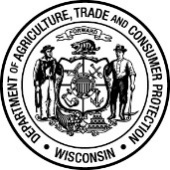 Wisconsin Department of Agriculture, Trade and Consumer ProtectionVeterinary Examining Board2811 Agriculture Drive, PO Box 8911, Madison, WI 53708-8911Phone: (608) 224-4353MALPRACTICE SUITS, CLAIMS AND SETTLEMENTS FORMCh.89, Wis. StatsMALPRACTICE SUITS, CLAIMS AND SETTLEMENTS FORMCh.89, Wis. StatsPLEASE TYPE OR CLEARLY PRINT IN INKPLEASE TYPE OR CLEARLY PRINT IN INKPLEASE TYPE OR CLEARLY PRINT IN INKPLEASE TYPE OR CLEARLY PRINT IN INKLEGAL NAME / LASTFIRST MIDDLEFULL DATE OF BIRTH                                                                                 RACE                                                                               SEX__________________________________________________________________________________________________________________________________________________PROFESSION APPLYING FORFULL DATE OF BIRTH                                                                                 RACE                                                                               SEX__________________________________________________________________________________________________________________________________________________PROFESSION APPLYING FORFULL DATE OF BIRTH                                                                                 RACE                                                                               SEX__________________________________________________________________________________________________________________________________________________PROFESSION APPLYING FORFULL DATE OF BIRTH                                                                                 RACE                                                                               SEX__________________________________________________________________________________________________________________________________________________PROFESSION APPLYING FORPARTIESPARTIESPARTIESDATE FILED         /    /     DATE RESOLVED       /    /     COURT AND CASE NO.DISPOSITIONDISPOSITIONDISPOSITIONDESCRIPTION OF LEGAL ACTION OR CLAIM:DESCRIPTION OF LEGAL ACTION OR CLAIM:DESCRIPTION OF LEGAL ACTION OR CLAIM:PARTIESPARTIESPARTIESDATE FILED      /    /     DATE RESOLVED        /    /     COURT AND CASE NO.DISPOSITIONDISPOSITIONDISPOSITIONDESCRIPTION OF LEGAL ACTION OR CLAIM:DESCRIPTION OF LEGAL ACTION OR CLAIM:DESCRIPTION OF LEGAL ACTION OR CLAIM:APPLICANT Signature:_____________________________________________                          Date: _______________________